MAKROEKONOMIJA 1.DIOMAKROEKONOMIJADio ekonomske znanosti koja proučava pojave i procese na razini nacionalne ekonomije:Proizvodnju (razinu proizvodnje)Nezaposlenost (stopu nezaposlenosti)Razinu cijena (stopu inflacije)Međunarodnu trgovinu (odnos uvoza i izvoza)druge varijableCiljevi makroekonomske politike:Povećanje obujma proizvodnje, što veća stopa rastaVisoka razina zaposlenostiCjenovna stabilnostVanjskotrgovinska ravnotežaADAM SMITHUtemeljio ekonomiju kao samostalnu znanstvenu disciplinuZagovornik ne miješanja države u tržišni sustavKlasične teorije:Ako je na tržištu višak roba, cijene padaju i potražnja raste pa viška više nemaAko je previše nezaposlenih, cijena rada pada i ponovo svi imaju posaoDominantan pravac u ekonomskoj misli sve do Velike svjetske ekonomske krize (1929. –  1933.)John Maynerd Keynes (05.06.1883. – 21.05.1946.)Bio veliki dioničar – na burzi zaradio 2 ml. $G. 1911. izabran za urednika „Economic Journala“Bio predsjednik jedne od tada najvećih osiguravajućih kuća u ENGUtemeljio makroekonomiju kao posebnu granu ekonomske znanosti„Teorija zaposlenosti, kamate i novca“ 1936. Prvi uočio:Rigidnost cijena – nemogućnost da cijena pada ispod određene razineRigidnost nadnica – nemogućnost da se nadnice spuštaju ispod određene razineNjegova preporuka za izlazak iz krize – „Država svojom monetarnom i fiskalnom politikom može potaknuti ekonomski rast i razvoj“Povezivali su ga sa socijalizmom ili komunizmom, sebe je smatrao kapitalistomOsnovna polazišta:„Kada ekonomija zapadne u krizu, tržište nema mehanizme samoregulacije razine nadnica i cijena i ne može se očistiti od svojih viškova roba“„Jedino država putem fiskalne i monetarne politike može pomoći da se pojedina nacionalna ekonomija izvuče iz krize“VELIKA SVJETSKA EKONOMSKA KRIZA 1929. – 1933.SAD više od 50 % svjetske proizvodnje roba, sve do iza 2. svjetskog rataNesklad između proizvodnje i potrošnjeHiperprodukcija – posljedica napretka tehnike i tehnologijeVišak robe u trgovinama i skladištima – trgovine otkazivale narudžbe proizvođačimaSmanjenje proizvodnje dovodi do otpuštanja radnika – 15 ml. ljudi bez poslaSmanjenje plaća zaposlenima – smanjena kupovna moćNa tržištu dovoljno robe ali se ne kupujePoduzeća propadaju, pad dionicaSlom njujorške burze – stanovništvo želi podići ušteđevinu, banke nemaju dovoljno, proglašavaju stečajPanika na Wall Street-u 24.10.1929. Black ThursdaySlom bankarskog sustava 29.10.1929. Black TuesdayZatvoreno 5.000 banaka11 dužnosnika burze izvršilo samoubojstvoProizvodnja smanjena za 50 % - brojna poduzeća odlaze u stečaj, vlasnici gube čitavo bogatstvo – u par dana izgubljeno 30 ml. $Zbog gospodarske povezanosti s drugim zemljama, kriza zahvatila cijeli svijetVelika Britanija – slom burze Black FridaySmanjena javna potrošnjaSmanjena naknada za nezaposleneSmanjene plaće zaposlenimaVlada ulaže 40 ml. £ u proizvodnju šećerne repe – 30.000 novih radnih mjestaSSSR – jedini ostao pošteđen krize zbog zatvorenog, planskog, komanditnog gospodarstvaNjemačka, Italija, Japan – izlazak iz krize vide u proizvodnji oružja i pripremi za ratFranklin Roosevelt, tadašnji predsjednik SAD-a pokreće:New Deal – javni radovi na izgradnji cesta, regulaciju riječnih tokova, smanjuje nezaposlenostOdređuje minimalnu plaćuOdređuje minimalne cijene proizvodaViškovi roba u SAD-u nestaju tek nakon 2.svjetskog rata kroz pružanja pomoći Europi:Roba (odjeća, obuća, mlijeko, jaja u prahu, drugi prehrambeni artikli)Robni kreditiNakon 2. svjetskog rata ekonomija J.M. Keynsa postala je dominantna kod većine razvijenih zemalja„ZLATNE GODINE“ SVJETSKE EKONOMIJERazdoblje nakon 2. svjetskog rata pa sve do 1970-ih – najveće stope rasta BDP-aManjak roba: svi viškovi roba su se očistili, pojavili su se manjkoviProces dekolonizacije: veliki broj zemalja u Aziji i Africi oslobađa se kolonijalizma i počinju s vlastitom industrijalizacijomTehnička dostignuća: za vrijeme 2. svjetskog rata razvoj kemijske i automobilske industrije, postavljani temelji razvoja ICT sektoraVeliki porast realnih nadnica: manjak robe i velika potražnja za njima tražili su dobru organizaciju, efikasnost proizvodnje i obrazovane radnikeSvijet bipolaran: SAD i SSSR: izdavanja za razvoj naoružanja i svemirske tehnologijeSSSR lansira satelit u svemir (Vostok 1.) i 1. čovjeka (12.04.1961.) let trajao manje od dva sataSAD – Apollo – čovjek na mjesecu (20.07.1969.), Neil AmstrongPokret nesvrstanih započinje 60. godina 20. stoljećaRat u Koreji (1950. – 1953.) – Korejski poluotok podijeljen Rat u Vijetnamu (1955. – 1975.)Stalni sukobi na azijskim i afričkim područjimaHrvatska (Jugoslavija)Seljenje stanovništva iz sela u gradoveOtvaraju se tvornice, grade stanovi, povećava proizvodnjaDo tad 80 % stanovništva bilo ruralno - poljoprivredniciKRIZNA RAZDOBLJA NAKON SEDAMDESETIH GODINAPrva svjetska naftna kriza 1973. - 1974.Naftni embargo (Alžir, Kuvajt, Irak, Katar, Libija, SA, UAE)Zemlje izvoznice nafte namjerno smanjile proizvodnju za 5 %, podigle cijenu1973. cijena povećana sa 3 $ na 5 $ po barelu (159 L) 70 % viša cijena1974. cijena iznosi više od 12 $ po bareluPosljedice:Poremećaj u opskrbi naftom na svjetskoj raziniCijene većine proizvoda naglo rastu – inflacijaPorast nezaposlenostiStagflacija – do tada nepoznati pojam u ekonomskoj teorijiSvjetska ekonomija u depresijiPronalaze se alternativna rješenja: biodizel, poticanje proizvodnje automobila manje potrošnjeDruga svjetska naftna kriza 1979. - 1980.Smanjenje proizvodnje nafte u vrijeme prvog Zaljevskog rata Iran – IrakPotrebe za naftom veće od ponudeCijene nafte porasle 38 $ za barelDužnička krizaDolazi do recesije u industrijskim zemljamaJače pogođene zemlje u razvojuKraj 80-ih, početak 90-ih:Slom SSSR – raspad države na samostalne republikeRaspad Varšavskog pakta – zemlje Istočne Europe odvajaju se od Rusije i započinju tranziciju prema tržišnom gospodarstvuVelika azijska financijska kriza – pogodila Južnu Koreju, Tajvan, Hong Kong, SingapurPada potražnja za njihovim proizvodima, raste nezaposlenost, cijene dionica se mijenjaju Kriza informacijskih tehnologija, kraj 90-ih, početak 21. stoljeća Velike investicije u ICT (informacijsko komunikacijske tehnologije) nisu donijele očekivane rezultatePotražnja još uvijek nije bila dovoljna2000. godine dolazi do urušavanja vrijednosti dionica informacijskih i telekomunikacijskih kompanijaSvjetska financijska krizaZapočela 2006. godineBankarski sustav  u SAD bio je organiziran tako da je stanovništvu davao brojne hioptekarske kredite za kupnju nekretninaUkupna vrijednost nekretnina – podloga za bankarske kredite i vrijednosne papire koji su prodavani na svjetskom tržištu (sa 100.000 na 200.000 i više)Glavni prosperitet (SAD) bila je potrošnja temeljena na hioptekarske kreditimaNa temelju vrijednosne podloge u nekretnini, banke kreditirale potrošnju stanovništva:Kupnja novih automobilaOpremanje kuće ŠkolovanjeBolnička liječenjeKupnju luksuzaStudeni 2006. počinje pad nekretnina (SAD)Uzroci krize:Od kraja 70-ih do danas realne svjetske nadnice se smanjujuSmanjenjem realne nadnice smanjuje se kupovna moć čime se smanjuje mogućnost otplate kreditaRazvoj tehnologije dovodi do povećanja nezaposlenosti i viška roba bez kupacaPrvi krug:Dolazi do propasti malih hipotekarnih kuća koje su davale hipotekarne kredite i refinancirale kod lokalnih banakaDrugi krug:Propadaju lokalne banke kao kreditoriTreći krug:Propadaju velike hipotekarne kućeČetvrti krug:Kriza banaka u Europi (CH, DEU, UK, FRA) i JapanuInvestirale su u vrijednosne papire koji su imali za podlogu hipotekarna jamstva u SAD-u (smatralo se najsigurnijim investicijama)Vlade europskih zemalja i SAD-a daju tisuće mlrd. $ i € bankama da bi opstale (Država postaje većinski vlasnik) BRUTO DRUŠTVENI PROIZVOD (BDP)BDP / GDP (Gross Domestic Product)Vrijednost sveukupnih dobara i usluga koje su proizvedene unutar jedne nacionalne ekonomije tijekom godine danaBNP / GNP (Gross National Product)Vrijednost sveukupnih financijskih dobara i usluga koje su proizvedene u jednoj nacionalnoj ekonomiji ili bilo gdje drugdje u svijetu u poduzećima koja su u vlasništvu domaćih rezidenata, umanjeno za proizvodnju u zemlji u poduzećima u vlasništvu stranacaNominalni BDPVrijednost proizvedenih roba i usluga iskazana u tekućim cijenamaNerealan pokazatelj pogotovo u uvjetima inflacijeRealni BDPBez utjecaja inflacije (nominalni umanjen za inflaciju)Nominalni BDP / BDP deflatorBDP deflator = indeks kretanja cijena / 100Inflacija 20 % = BDP deflator je 1,2BDP deflator 3,1 (inflacija 210 %)Potencijalni BDPTeoretska veličina koju je u praksi nemoguće ostvaritiMogući BDP unutar neke nacionalne ekonomije kada bi svi raspoloživi resursi bili maksimalno iskorišteni:Sva zemlja obrađenaSvo radno sposobno stanovništvo zaposlenoTvornice rade punim kapacitetomCjenovna stabilnost„BDP JAZ“Razlika između potencijalnog i realnog BDP-aSAD, Japan i EU čine 1/7 svjetske populacija i raspolažu s 3/4 svjetske proizvodnje i bogatstvaINDEKSIIndeks – brojčane veličine koje služe kao sredstvo za procjenu kretanja cijena, plaća, vrijednosti proizvodnje te drugih ekonomskih veličinaVerižni indeksi – usporedba s prethodnom godinomBazni indeksi – usporedba s baznom godinom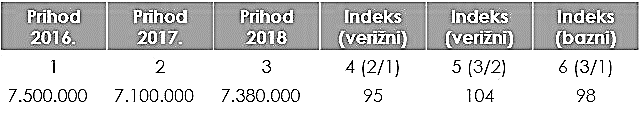 BDP DEFLATOR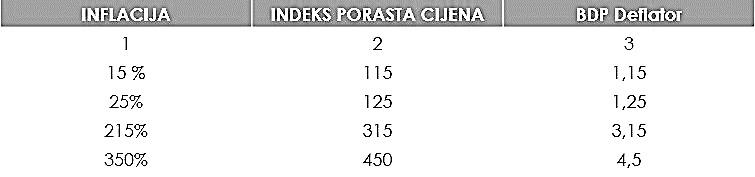 BDP RH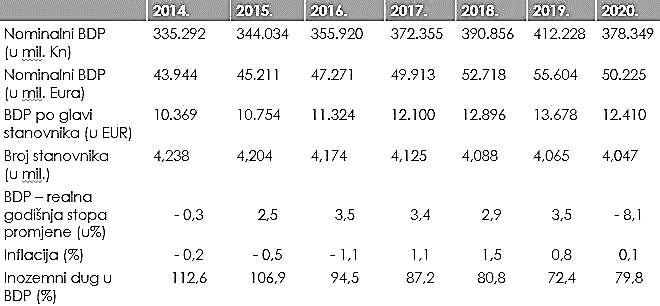 NOMINALNI  BDP RH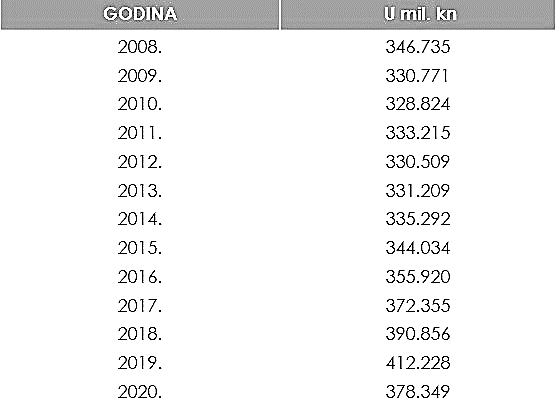 REALNI RAST BDP RH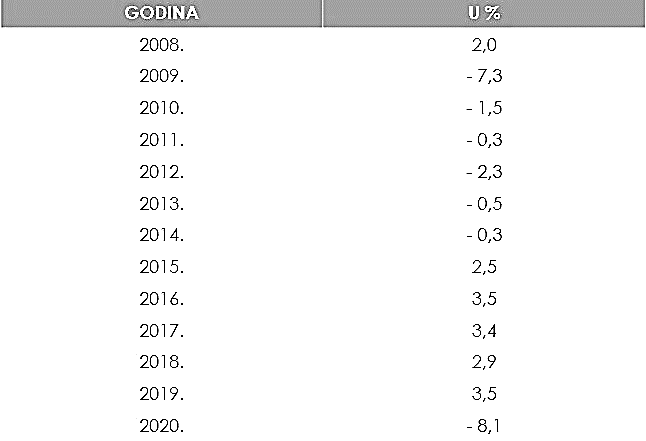 GODIŠNJA STOPA INFLACIJE U RH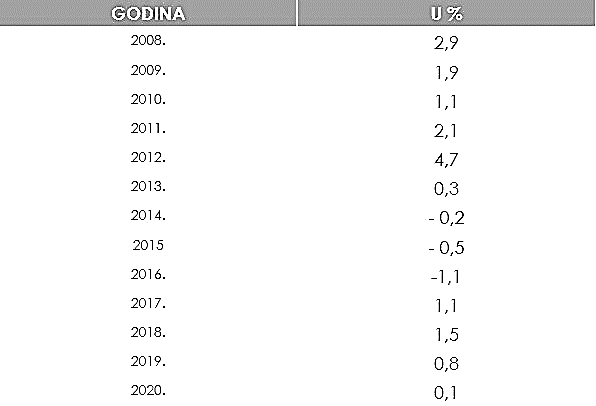 BDP PO STANOVNIKU 2019. 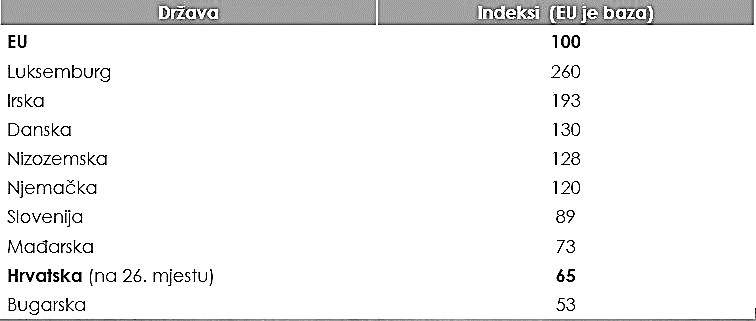 BDP PO GRADU 2018.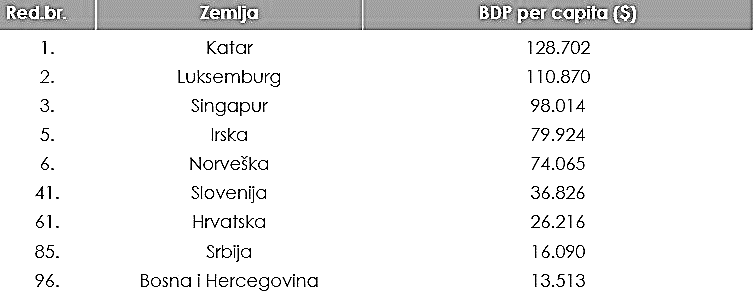 PARITET KUPOVNE MOĆI (PURCHASE POWER PARITY)Pokazuje kolika je stvarna kupovna moć raspoloživog dohotka stanovnika određene zemljePolazište cijene u SAD i kupovna moć dolara u pojedinoj zemljiOmogućuje uvid u stvarni gospodarski položaj stanovnika jedne zemlje i njihovu ekonomsku situacijuU Aziji ili Africi 1 $ može vrijediti 2 ili 3 $ ili 5 $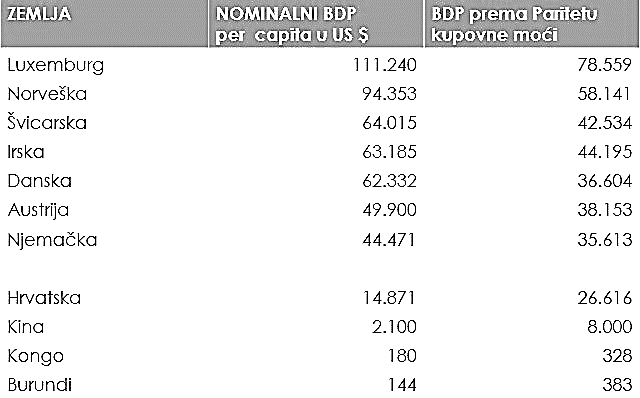 PRAVILO 72Vrijeme potrebno za udvostručenje BDPStopa rasta BDP 2 %, BDP će se udvostručiti za 36 godinaStopa rasta BDP 4 %, BDP će se udvostručiti za 18 godinaStopa rasta BDP 6 %, BDP će se udvostručiti za 12 godina STOPA RASTA REALNOG BDP (%) I STOPA NEZAPOSLENOSTI (%)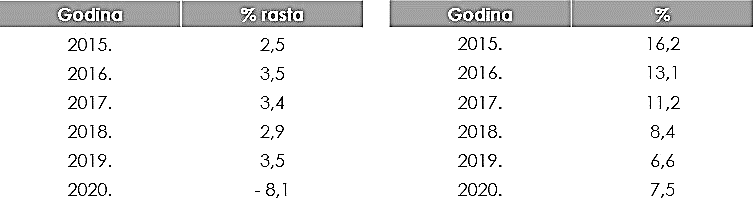 ISKAZIVANJE BDPProizvodni pristupMetoda dodane vrijednostiPotrošni pristupPROIZVODNI PRISTUPBDP vrijednost svih proizvedenih finalnih roba i realiziranih uslugaNe uključuje intermedijarna dobra (sirovine i repromaterijale)Pšenica i brašno ne, kruh daKrumpir uložen u proizvodnju čipsa ne, izravan za kupce daMETODA DODANE VRIJEDNOSTIBDP vrijednost svih dodanih vrijednosti u jednoj nacionalnoj ekonomiji i toku jedne godineN – R – P – R' – N'N' – N = dodana vrijednost (novostvorena vrijednost)POTROŠNI PRISTUPBDP = C + I + G + XC = potrošnja kućanstvaI =bruto investicije poduzećaG =potrošnja državeX =neto izvoz (izvoz – uvoz)OTVORENA EKONOMIJAPodrazumijeva razmjenu dobara zemlje s inozemstvomOvaj koncept se najčešće koristi u ekonomskim analizamaPrema ovom konceptu BDP = C + I + G + X X = NETO IZVOZ (razlika vrijednosti izvoza i uvoza robe i usluga)PLATNA BILANCAPokazatelj vrijednosti izvoza i uvoza roba i usluga jedne zemlje s inozemstvom u toku godine danaSva plaćanja prema inozemstvu i sve novčane primitke iz inozemstvaVANJSKOTRGOVINSKA BILANCAPokazatelj vrijednosti izvoza i uvoza robe jedne zemlje s inozemstvom u toku godineVRIJEDNOSTI IZVOZA I UVOZA ROBE RH 2013. – 2019. ml €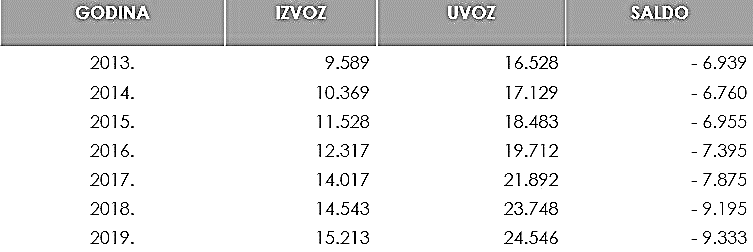 VRIJEDNOST IZVOZA I UVOZA ROBE I USLUGA RH 2013. – 2019. ml €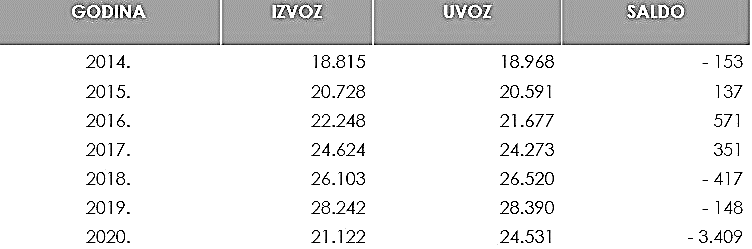 UČEŠĆE IZVOZA I UVOZA ROBE I USLUGA BDP %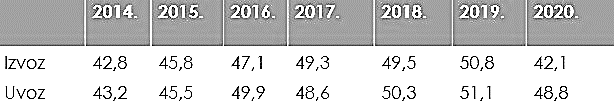 OSOBNA POTROŠNJA ( C )Eng. ConsumptionPotrošnja stanovništva ovisi o:Raspoloživom dohotkuGraničnoj sklonosti potrošnjiPoreznoj politiciTransfernim plaćanjimaPotrošnja stanovništva temelji se na raspoloživom dohotku (plaće, mirovine, dividende, rente, transferna plaćanja)Raspoloživi dohodak = osobni dohoci + transferna plaćanja – osobni poreziOnaj dio nacionalnog dohotka koji pojedincima i kućanstvima ostaje za potrošnju i štednjuPotrošnja stanovništva ovisi i o sklonosti potrošnje / graničnoj sklonosti potrošnjiGenerirana iz jedne jedinice dodatnog raspoloživog dohotkaKad bi se raspoloživi dohodak povećao za 1 kn, a potrošnja stanovništva za 0,5 kn granična sklonost potrošnji bila bi 0,5 U slučaju nepostizanja raspoloživog dohotka, stanovništvo troši iz štednje, zajmova ili drugih izvoraINVESTICIJE	 ( I )Ulaganja u buduću proizvodnjuBruto investicije = akumulacija + amortizacijaNeto investicije – financiranje samo iz akumulacijeInvesticije i štednja moraju biti uravnoteženiŠtednja – razlika između raspoloživog dohotka i potrošnjeČine ju:Osobna štednjaBruto štednja poduzećaŠtednja državeŠtednju kao pojam prvi uvodi J. M. Keynes u knjizi „Opća teorija zaposlenosti, kamate i novca“DRŽAVNA POTROŠNJAEng. Government spendingElementi koji utječu na državnu potrošnju:Državni prihodi (porezi)Državni rashodi (vezani uz državni proračun)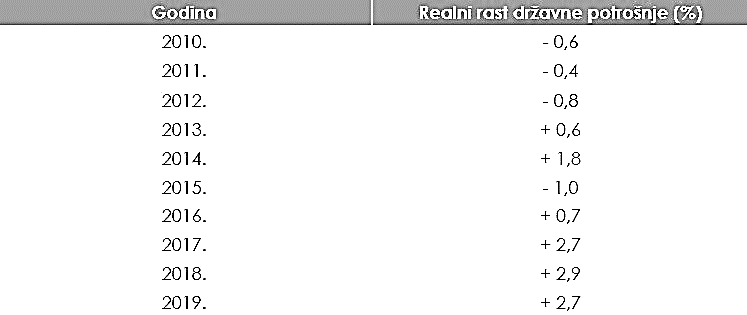 EKONOMSKI MODELINačin opisivanja ekonomske stvarnostiIskazuju se matematički, grafički i deskriptivnoPomoću njih dokazuju se određene ekonomske zakonitostiŠtednja = raspoloživi dohodak – potrošnjaGranična sklonost potrošnji – koliko dodatna jedinica raspoloživog dohotka generira potrošnju	Investicije = štednja stanovništva + akumulacija tvrtki + državna štednja	Državna štednja = porezi – državna potrošnja (državna bilanca)		Suficit / deficitOSTALI MAKROEKONOMSKI POKAZATELJINNP (Net national income) – Neto nacionalni proizvod = BDP - AmortizacijaNI (National income) – Nacionalni dohodak = NNP – Neizravni porezi						= BDP – Amortizacija – Neizravni poreziDI (Disposable income) – Raspoloživi dohodak = dohodak kućanstva – izravni porezi +transferna plaćaAGREGATNA PONUDAPredstavlja količinu roba i usluga koje su proizvođači voljni ponuditi po cijenama i uvjetima koji vladaju na tržištuZbroj vrijednosti ponuda svih poduzeća koja se nalaze u jednom nacionalnom gospodarstvuOvisi o: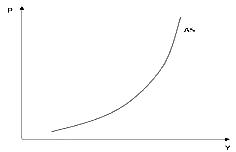 Razini zaposlenosti stanovništvaVisini nadnicaVisini kamatnih stopa na svjetskim tržištimaRaspoloživom kapitaluObradivom zemljištuNiže cijene resursa potrebnih za proizvodnju povećavaju ponudu roba, a više cijene smanjujuAGREGATNA POTRAŽNJAPredstavlja količinu roba i usluga koje su potrošači voljni kupiti iz svog raspoloživog dohotka pri uvjetima koji su prisutni na tržištu i cijenama koje vladaju na tržištuZbog vrijednosti potražnje svih pojedinačnih potrošača unutar jedne nacionalne ekonomije 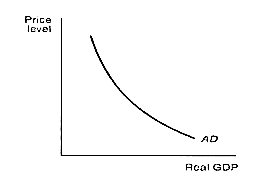 Padajuća funkcija cijeneY = C + I + G + XOvisi o:Monetarnoj politiciFiskalnoj politiciVisini kamatnih stopaVisini porezaRazini cijenaNačinu na koji zemlja vodi svoju ekonomsku politikuKamatnim stopama na svjetskim tržištimaFazi poslovnog ciklusa u kojem je gospodarstvoRAVNOTEŽA NA TRŽIŠTURavnotežni BDP nazali se u točki ravnotežnih cijena i ravnotežnih količina Izjednačena agregatna ponuda i agregatna potražnja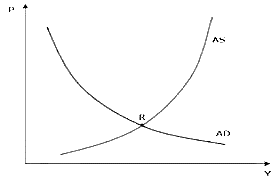 EKONOMSKI RASTNajznačajniji čimbenik koji potvrđuje stanje gospodarstva u zemljiPrati dugoročna zbivanja u ekonomijiPredmet je izučavanja suvremenih makroekonomskih analitičaraPromatra porast BDP-a per capita Stope rasta BDP Indija i Kina – visoke stope rasta BDP 7 – 15 %Razvijene zemlje – stopa rasta 2 – 3 %Hrvatska – stopa rasta 2 – 3 % , poželjno 7 %Zemlje u pod saharskoj Africi ili u Aziji – ne uspijevaju postići pozitivne stope rastaEKONOMSKI RAST SPRAM EKONOMSKOG RAZVOJAEKONOMSKI RAST	Kvantitativan pojamUži pojam – promatra se visina BDP-a po glavi stanovnika u jednoj zemlji, u određenom razdobljuOdnosi se na dugoročna zbivanjaEKONOMSKI RAZVOJKvalitativni pojam – kvaliteta života u određenoj zemlji, životni standard – promjenjiva kategorijaŠiri pojam – očekivano trajanje života, obrazovna struktura, broj nepismenih, zdravstveni sustav, broj mrtvorođenih, način prehrane EKONOMSKI RAZVOJ – OČEKIVANO TRAJANJE ŽIVOTAOčekivano trajanja života u EUŽene: 84 godineESP i FRA iznad prosjekaBG i RO ispod prosjekaMuškarci: 78 godinaS, ESP, IT, L iznad prosjekaLV i VT ispod prosjekaOčekivano trajanje života u RHŽene: 80, 5 godineMuškarci : 74, 4 godineEKONOMSKI RAZVOJ – ZDRAVSTVENO STANJEZdravstveno stanje u EU67,6 % - vrlo dobro IRL vodeći najbolja (83 %)P, LT i LV najgore (50 %)Zdravstveno stanje u RH59,2 % - vrlo dobroNa istoj razini P, HU, CZEKONOMSKI RAZVOJ – OBRAZOVANOSTObrazovanost u svijetu774 mil. Osoba starijih od 15 godina je nepismeno ( 16 % stanovništva)28 mil. Građana Indije je nepismenoObrazovanost u EU i RH24 % - završilo fakultet u EU16 % - visokoobrazovni u RHCca 800.000 građana RH ima završenu samo osnovnu školi0.8 % građana RH starijih od 10 godina je nepismeno (30.000)OBRAZOVNA STRUKTURA RH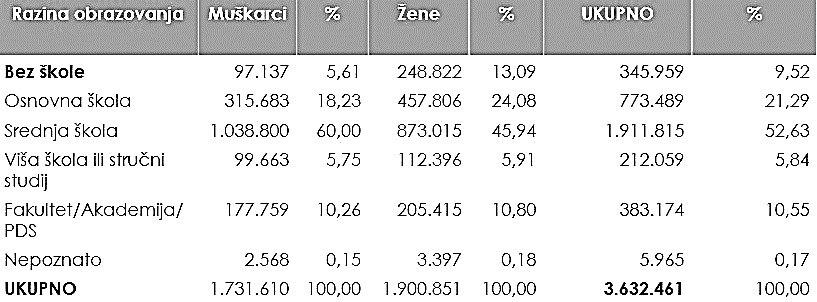 SVJETSKA KARTA PISMENOSTI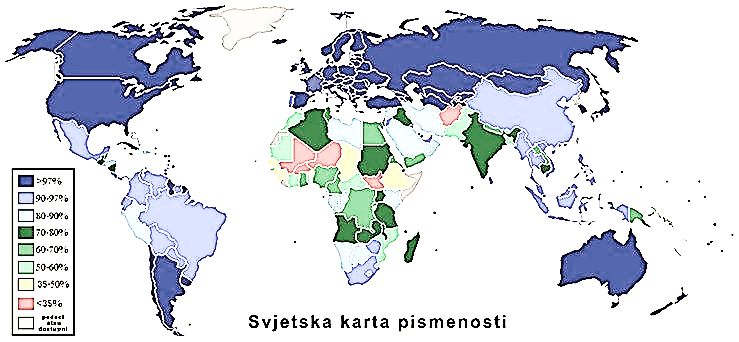 SREDIŠNJE PITANJE SVAKE EKONOMSKE POLITIKEKAKO OSIGURATI UVJETE ZA ŠTO BRŽI EKONOMSKI RAST?KOJI SU GLAVNI ELEMENTI KOJI POKREĆU EKONOMSKI RAST U DUGOM ROKU?NAČINI PRIKAZA EKONOMSKOG RASTAFRONTA PROIZVODNIH MOGUĆNOSTIKoliko količina roba je moguće proizvesti s raspoloživim resursimaEkonomski rast izražen frontom proizvodnih mogućnosti nije izražen kvalitetan pokazatelj stvarnog stanja u ekonomiji 
(pr. Kod velike nezaposlenosti država ne koristi svoje raspoložive resurse u potpunosti)ANALIZA AGREGATNE PONUDE I AGREGATNE POTRAŽNJEAgregatna ponuda – suma vrijednosti ponude svih ponuđača koja se nalaze u jednom nacionalnom gospodarstvuAgregatna potražnja – suma vrijednosti potražnje svih pojedinačnih potrošača unutar jedne nacionalne ekonomijeEkonomski rast izražen agregatnom ponudom i agregatnom potražnjom daje bolje uvid u stvarno stanje u ekonomijiRAZDOBLJE 1870. – 1913. Razdoblje industrijalizacije, tehnološkog napretka i otkrićaStope rasta 2, 5 %Strojevi koji mogu zamijeniti mnoge ljudske radnje:Složeni šivaći strojevi, tkalački strojevi, oprema za proizvodnju metalnih proizvodaBrža i efikasnija proizvodnjaRAZDOBLJE 1914. – 1945.Stope rasta spuštaju se na 1.9 %Velika svjetska ekonomska kriza 1929. – 1933.Posljedice otklonjene tek nakon II. Svjetskog rataSAD 50 % svjetske proizvodnjeRAZDOBLJE 1945. – 1970.Zlatne godine svjetske ekonomijeNajviši ekonomski rast – 4,5 % godišnjeUbrzano se povećava svjetska potražnjaIndustrijalizacijaDekolonijalizacijaEKONOMSKI RAST U RHRAZDOBLJE BIVŠE JUGOSLAVIJE (DO 1990.)Relativno visoke stope rasta uzrokovane:Poslijeratnom industrijalizacijomUrbanizacijomUsvajanjem novih proizvodnjiRH bila na višem stupnju razvoja od većine tranzicijskih zemalja (osim SLO, viši BDP)1991. DO DANAS1991. godine veliki pad u proizvodnjiSmanjenje proizvodnje za više od 50 %Postupni oporavak: (prosječne stope ekonomskog rasta)1991.  – 5 %2000. – 2008. – 4,2 %2009. – kraj 2014. - % ispod nule2015. 2019. – ispod 3 %2020. – pad 8,4 %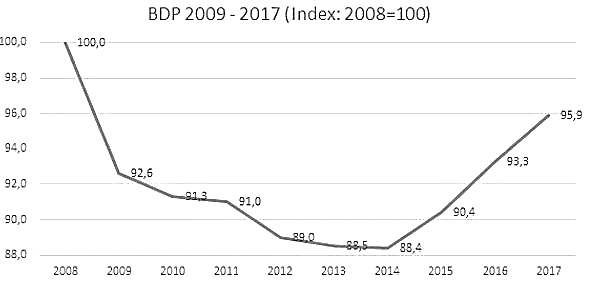 HRVATSKA DANAS SPRAM 2008.RH 2019. nije dostigla razini BDP-a iz 2008.Investicije u 2019. niže za cca 30 % u odnosu na 2008.2008. udio investicija u BDP-u iznosio je 28,1 % , 2019. 19, 5 %2008. potrošnja kućanstva manja nego u 2019. za 5 %Potrošnja države povećana za 10 %Izvoz povećan za 32 % (2008. – 38.5 %, 2019. – 51 %)Uvoz gotovo jednak ( 2008. – 46,5 %, danas 51, 3 %)POTREBAN EKONOMSKI RAST U RHPotreban rast od 7 do 9 % kao dugoročno rješenje ekonomskih problemaNiske stope rasta nedovoljno jer porast BDP-a odlazi na:otplatu stranih kredita i na servisiranje kamata po preuzetim kreditimastanovništvu ostaje sve manje raspoloživog dohotka što utječe na standard, zdravstveni sustav, obrazovanje…ELEMENTI KOJI UTJEČU NA EK. RASTAKUMULACIJA KAPITALALJUDSKI FAKTORPRIRODNI RESURSITEHNOLOŠKI PROGRESAKUMULACIJA KAPITALAFinancijski kapitalFizički kapital (strojevi, oprema, infrastruktura)Ljudski kapitalNačini akumulacije kapitala:ŠtednjaDirektne strane investicijeŠtednja:Akumulacija kapitala neposredno vezana uz štednjuIz štednje se generiraju investicijeInvesticije trebaju biti između 10 – 12 % BDP za ubrzani ekonomski rastDirektne strane kapitala:Pretpostavke za privlačenje direktnih stranih investicija:Porezne olakšice za strane investitoreUređen pravni i ekonomski sustavNizak nivo korupcijeCijena rada konkurentna u odnosu on obrazovnu strukturu radnikaLJUDSKI FAKTOR (RAD)Bitan element ekonomskog rastaCijena rada niska (niske nadnice privlače radno intenzivnu proizvodnju)Rad koji dodaje visoku vrijednost proizvodima:Akumulacija znanja – dugogodišnje školovanjeKonkurentniji i produktivnijiViše nadnice – veća motivacija za rad u cilju stvaranja inovativne i efikasne proizvodnjeKLASIČNE TEORIJE RASTARad se promatrao isključivo kroz brojnost radne snageSmatralo se da svaki radnik može obavljati sve radne operacijeTehnologija proizvodnje bila je jednostavnaNOVE TEORIJE RASTAAkumulacija kapitala sadržana u znanju (akumulacija znanja)Rad presudan čimbenikSposobnost radnika da obavljaju složene radne operacije i dodaju vrijednost proizvodimaAKUMULACIJA ZNANJABitan element u Novim teorijama ekonomskog rastaNauka o tome kako pojedino društvo može akumulirati svoje znanjeProučavaju se načini kako pojedine kompanije mogu: Prikupiti znanjeIzvršiti selekciju znanjaAkumulirati znanje unutar svojih radnih procesaRADNO INENZIVNA I KAPITALNO INTENZIVNA PROIZVODNJA3. PRIRODNI RESURSI (ZEMLJIŠTE I OSTALI RESURSI)Obradivo zemljište se više ne promatra kao važan čimbenik rastaU najrazvijenijim zemljama u poljoprivredi radi tek 2 % do 3 % stanovništvaPoljoprivredna proizvodnja čini manje od 5 % BDP-aKLASIČNE TEORIJE RASTAObradivo zemljište – bitan faktorVećina stanovništva bavila se poljoprivrednom proizvodnjomZemljište određivalo mogućnost povećanja broja stanovništvaSUVREMENE TEORIJE RASTAZemljište i prirodni resursi se ne uzimaju u obzir prilikom proučavanja rastaRast vezan uz prirodne resurse – povremenZemlje ostvarile ubrzan ekonomski rast prirodnim resursima:Katar, UAE, Angola i Kongo (Nafta)Uzbekistan (Zlato)Malavi (Uranjiva ruda)Madagaskar (Nikal)Mozambik (Čelik)4.  TEHNOLOŠKI PROGRESStanje tehnike utječe na povećanje:Efikasnost radnikaEfikasnost strojeva i opreme (kapitala)Efikasnost i radnika i kapitala istovremenoPovećanje BDP-a i blagostanja stanovništvaPoduzetničke aktivnostiPovećanje efikasnosti proizvodnje:Proizvodnja većih količina proizvoda prema jedinci vremenaProizvodi jeftiniji, konkurentniji, dostupni širem krugu stanovništvaInovacije u funkciji stvaranja novih proizvoda:Teh. progres dovodi do izmjena karakteristika pojedinih proizvoda ili uvođenja sasvim novih proizvodaRazvoj tehnike i tehnologija:Svijet doprinosi prehrani 8 mlrd. stanovnikaZelena revolucijaNove sorte poljoprivrednih proizvodaUzgoj hrane na, do prije, nepogodnim područjimaPreduvjeti primjene teh. inovacija:Sloboda poduzetništvaJednostavni postupci otvaranja novih poduzeća i ulaska na tržišteDržavni poticajiKLASIČNE TEORIJE EKONOMSKOG RASTASmithova teorija rastaSmithova teorija rasta (Bogatstvo Naroda, 1776.)Polazište:Poljoprivredna proizvodnja – presudan čimbenik ekonomskog rastaKoličina potencijalno obradivog zemljišta je neograničenaEkonomski rast je moguć jedino uz povećanje stanovništvaTeorija rasta:Ekonomski rast moguć je jedino uz povećanje stanovništvaPorast stanovništva omogućuje njihovo širenje na neobrađena područja i vodi do povećanja obradivosti zemljištaPorast stanovništva povećava proizvodnju najvažnijih proizvoda: hrane i odjećeKonstantni prinosi dovode do ekonomskog rastaProizvodnja homogenih proizvoda u uvjetima savršene konkurencijeMalthusova teorija rastaMalthusova teorija rasta – Esej o načelu populacije, 1798.Polazište:Količina potencijalno obradivog zemljišta je ograničenaPorast stanovništva ne dovodi do porasta proizvodnje hrane i odjeće u istoj mjeri, on je puno manjiStanovništvo se povećava brže od potrebnih resursa za njihov životTeorija rasta:Povećano stanovništvo nema dovoljno resursa za život i ne može si osigurati egzistenciju – dolazi do gladi, epidemija, ratovaMalthusova teorija nije se ostvarila u praksi i nije zaživjela – zanemarila utjecaj tehnološkog progresa, novih znanja i tehnologija koji neutraliziraju opadajući prinosHarrod – Domarov modelPolazište:Rad i kapital su glavni čimbenici ekonomskog rasta, elementi koji sudjeluju u proizvodnji u fiksom omjeruŠtednje i investicije – temelj ekonomskog rastaTeorija rasta:Porast potražnje uzrokuje potrebu povećanja proizvodnje i povećanja investicija u nove kapacitetePorast investicija dovodi do većeg ekonomskog rastaRavnoteža na tržištu se postiže kada se količina rada i količina kapitala ravnomjerno povećajuPosljedica je ekonomski rast mjeren porastom agregatne potražnjeNEOKLASNIČNA TEORIJA EKONOMSKOG RASTARobert SolowNobelova nagrada za ekonomiju, 1987.U odnosu na Harod Domarov Model:Rad i kapital ne moraju proporcionalno rasti, nisu u fiksom odnosuRadi i kapital mogu se zamijeniti jedno s drugim (rad kapitalom)Uvodi pojam kapitalna opremljenost rada (oprema, novi strojevi)Kada dostigne svoj maksimum, porast proizvodnje moguć je samo uz povećanje stanovništvaRadnici koji rade na poslovima koji se temelje na visokom kapitalu imat će veće nadniceNedostatak:Smatra da je na tržištu prisutna savršena konkurencija i da se proizvodnja temelji na homogenim proizvodimaVarijabla kontinuiranog tehnološkog progresa nije uzeta u varijabluZaključak:Na tržištu vlada savršena konkurencijaPlaže radnika su značajan faktor koji ima izravni utjecaj na konkurentnostViše cijene znače manju konkurentnostEkonomski rast u nekoj zemlji moguć je jedino uz povećanje stanovništvaNOVE TEORIJE EKONOMSKOG RASTARomer – Lukasova teorijaPredmet istraživanja:Uzroci ekonomskog rasta u zemljama koje nemaju porast stanovništva (Japan)Pretpostavke za ekonomski rast:Akumulacija znanjaPridonosi većoj efikasnosti rada, značajnija je od akumulacija fizičkog kapitala (strojevi, oprema)Ljudski rad je najbitniji kapitalOdnosi se na cjelokupno društvo i sve tržišne subjekteOmogućuje inovativnost i veću efikasnost proizvodnjeZnanje se može dijeliti između poduzeća i kupacaAkumulacija kapitalaZnanje i vještine radnika doprinose proizvodnji proizvoda koji imaju visoku dodatnu vrijednostNe zanemaruju proces akumulacije materijalnih dobara 
(Strojevi, zgrade, oprema, zemljište)Učenje uz radCjeloživotno obrazovanjeZaključak novih teorija ek. rasta:Ekonomski rast ne ovisi o prirodnim resursima, kapitalu i količini rada već o akumulaciji znanja i akumulaciji ljudskog kapitalaRazvijene zemlje ek. rast temelje na ulaganju u obrazovanje, istraživanje razvoj i podršku inovatorimaINFLACIJAPorast opće razine cijenaPad vrijednosti novca kao posljedica (najveća bolest zdravog gospodarstva)Osnovnu zadaću stabilnosti cijena ima središnja bankaVRSTE INFLACIJA (Nordhaus Saumelson)Blaga ili „puzajuća“ 2 – 3 % godišnjeUmjerena inflacija 5 – 10 % godišnjeGalopirajuća inflacija > 19 % godišnjeHiperinflacija > 25 % (50 %) godišnjeNEGATIVNE STRANE INFLACIJEPotrošači nemaju osjećaj realne vrijednosti novcaNema pravilne predodžbe o vrijednosti mjesečnih plaćaTeško ostvarivi dugoročni ciljevi (automobili, stanovi)Stanovnici tjeskobni i nesigurniTeško se prate cijene i načine na koje se one mijenjajuVrši se pritisak na devizne rezerve zemljeEfekt istiskivanja – nakon primanja plaće „loš“, domaći novac se mijenja u mjenjačnici za „dobar“, strani, stabilni novacDevizne rezerve se smanjujuNestabilna monetarna politika – voz se ne pokriva, ne otplaćuju se strani kreditiRazvoj sive ekonomije – poslovne transakcije obavljaju se u gotovini, u stranoj valutiNegativan utjecaj na poslovanjePoduzetnici i menadžeri moraju raspolagati realnim brojkama i pokazateljima kako bi mogli:Planirati svoje poslovanjeRaditi procjene za buduće investicijeOcijeniti kvalitetu svojeg poslovanjaNe može se doći do realnih pokazatelja cijena inputa i outputaDolazi do smanjenja investicija, zaposlenosti i BDPTeško izvršiti procjenu isplativosti investicijskih projektaPOZITIVNE STRANE INFLACIJEPogoduje siromašnim slojevima društvaTiskanjem novca država podmiruje plaće, mirovine, socijalna davanjaInflaciju prati niska nezaposlenostVeća ponuda novca – veće investicije – veće poslovne aktivnosti – veća zaposlenostPhilipsova krivulja – odnos inflacije i nezaposlenosti u pojedinoj godiniWilliam Philips (1914. 1975.) – promatrao stanje u VB 19. – 20. stoljeće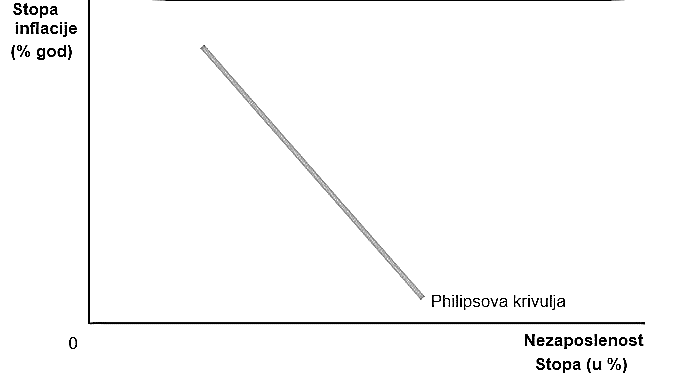 U razdobljima više inflaciju, nezaposlenost bila manjaJoseph Stiglitz (1945. - ) – analizira utjecaj inflacije na BDP u tranzicijskim zemljamaInflacija ispod 20 % u tranzicijskim zemljama nije produktivnaTranzicijske zemlje s inflacijom imaju veći porast BDP-a, veću zaposlenost i brže restrukturiranje privredePozitivni efekt u slučaju previsokih realnih nadnicaRealna nadnica može se odrediti:Promatranjem sličnih zemljiUspoređivanje između realnih isplaćenih nadnica i realne produktivnosti radaPrevisoke realne nadnice uzrokuju smanjenu konkurentnost na međunarodnom tržištuVeći uvoz, deficit vanjskotrgovinske bilance
(Inflacija od 7%, povećanje plaća nominalno 3 %, realne plaće smanjene za 4 %)POSLOVANJE PODUZEĆA U UVJETIMA INFLACIJENegativna pojava od strane menadžera i poduzetnika, traži dodatni angažmanHIPERINFLACIJAInflacija veća od 25 % godišnje (Krus i Hanke smatra ju većom od 50 % godišnje)Nekontrolirani, svakodnevni rast cijenaKarakteristike:Nemoguće odrediti vrijednost novcaLjudi primitke u domaćoj valuti što prije mijenjaju u čvrsta, stabilna strana sredstvaU RH:	1991. – 1993. 28 % mjesečnoRast cijena 1,517 %Pad BDP 34 %Pad zaposlenosti 33 %GER:	1922. – 1923.29,500 % mjesečnoCijene duple za 3,7 danaGR:	1941. – 1945.13,800 % mjesečnoCijene duple svakih 4,3 danaHU:	1945. – 1946.41, 9 trilijuna % mjesečnoCijene duple svakih 15 satiVE:	2018.2, 295 mil % godišnjeObjavljena devalvacija Bolivara za 96 %Država sa najviše naftnih zaliha u svijetu (90 % prihoda)Vlada od 1999. – 2013. suzbila siromaštvo i nejednakostSTAGFLACIJASituacija istovremene visoke nezaposlenosti i inflacijeSAD: nakon 1. naftne krizeInflacija premašila 12 %Visoka nezaposlenost 10 %Stanje stagflacije obilježavaju: (Erik Lundberg, 1907. – 1987.)Niske ili čak nulte stope gospodarskog rasta i produktivnostiVisoka i rastuća nezaposlenostNedovoljno korištenje gospodarskih kapacitetaStope inflacije pretjerano visokeUgrađenost inflacije u sistemPesimistična očekivanja gospodarstvenikaNiska razina investicija u industriji i stambenoj izgradnjiGospodarska stagnacija uz inflaciju:	Visoke kamatne stope, veliki budžetski deficitDeficit u tekućim platnim bilancamaStrukturna kriza u proizvodnji, strukturni debalansi proizvodnje, opće i zajedničke potrošnjeRestriktivna monetarna politika dovodi do : Smanjenja investicijaDaljnjeg povećanja nezaposlenostiPada standardaDEFLACIJASmanjenje opće razine cijenaSAD, 1940. prodavači od straha masovno spuštali cijeneVećina cijena nastoji držati cijene na razini inflacije od 4 – 5 %NOMINALNE I REALNE VELIČINENominalne veličine – tekuće cijene prisutne na tržištuRealne veličine – isključen utjecaj inflacijeNOMINALNE CIJENETržišne cijene koje su istaknute na artiklimaNOMINALNE NADNICENovčani iznos koje radnici primaju za svoj rad u toku mjesec danaNOMINALNI BDPSveukupnost proizvedenih roba i usluga i toku jedne godine po tekućim cijenama koje su u tom trenu prisutne na tržištuREALNE VELIČINEIsključen utjecaj inflacije:Nominalna cijena / plaća / BDP  korigiran/a za stopu inflacijeRealna vrijednost novca:Izbjegavati lažne dojmove da su nadnice ili BDP porasli ukoliko je došlo do porasta cijenaMJERENJE INFLACIJEMetoda CPI – potrošačka košaricaobjavljuje se mjesečnoPrati se cca 25.000 različitih cijena velikog broja artikla koje stanovništvo troši i prosječno kupujeSvaki proizvod i usluga dobije fiksni ponder:Ne uključuje kvalitetu proizvoda niti uzima u obzir zamjenu jeftinijeg sa skupljim% inflacije =  CPI (ove godine) – CPI (prošle godine) / CPI prošle godine  x 100PRIMJER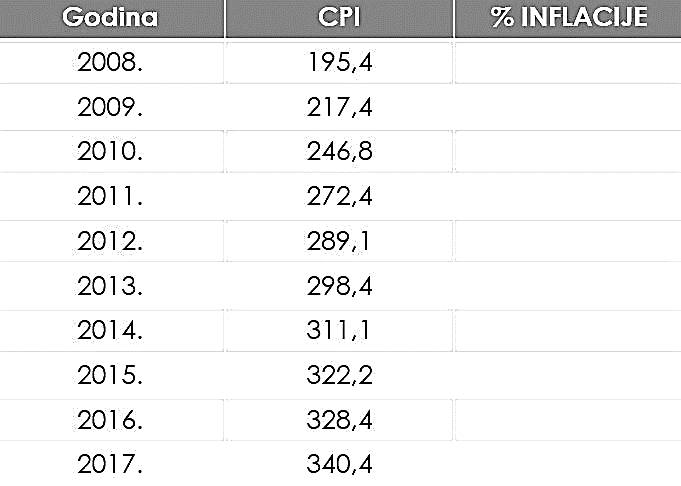 Metoda PPP – paritet kupovne moćiPredstavlja odnos relativnih cijena i pojedinoj zemlji u odnosu na cijene prisutne u SADPokazuje stvarnu ili realnu kupovnu moć novaca u određenoj zemljiCENTRALNE BANKE Određuju količinu kreditnog novca na tržištu – ponudu novcaRestriktivnom monetarnom politikom drži inflaciju pod kontrolomVeća neovisnost središnje banke – niža inflacija (SAD, CH, DE)Veći utjecaj politike na središnju banku – viša inflacija (ESP, NL, I, VB)POLITIKA STABILIZACIJEPreduvjeti za suzbijanje visoke inflacije:Stvoriti devizne rezerveIzvršni sve potrebne predradnje za stabilizacijski programPRIMJER RH 1994.Uvedena kuna (30. 5. 1994.)Izvršena stabilizacija putem tečajnog sidra (kuna : njemačka marka 4 : 1)Država osigurala dovoljne devizne rezerve (kupnja i prodaja po fiksnom tečaju)Posljedice: Hiperinflacija na vrijeme zaustavljena, 2 – 3 % godišnjePozitivni aspekti:Poraslo povjerenje građana u banke (štede u domaćim bankama)Porast štednjePovećanje deviznih rezerviDugotrajno tečajno sidroOsiguranje stabilnosti cijena na dugi rokPOSLOVANJE U UVJETIMA INFLACIJEPoduzetnici i menadžeri moraju uskladiti svoje poslovanje s tržišnim promjenamaCijenama outputa pokriva se povećanje troškova inputaPotrebno predvidjeti: Kretanje inflacije i ugraditi u cijenu outputaPonašanje potrošača u novonastalim uvjetimaProblemi:NadniceOdređivanje cijena inputa i outputaInvesticijska aktivnostZadržavanje nadnica na istoj razini može se provesti indeksacijom nadnica (u odnosu na čvršću valutu)Cijene inputa se mogu predvidjeti indeksacijom u odnosu na stranu valutu, potrebno dugoročno dogovoriti cijene koje će biti realne u odnosu na tržišnu vrijednost novcaNominalne cijene rastuCijene outputa nije moguće svakodnevno mijenjati, potrebno je uskladiti odnos cijena s stranom valutomProjekcije inflacije potrebno vršiti za slijedećih pola mjeseca ili mjesec danaCijene  se unaprijed odlučuju prema procjeni budućeg rasta inflacijeProširenje kapaciteta, investiranje u nove proizvodne projekte moguće je dugoročnih sagledavanje elemenata vezanih uz povrat uloženog novcaPotrebno stalno praćenje kretanja deviznog tečajaKorisni savjeti za poduzetnike:1. razdoblje hiperinflacije dobar je trenutak za izlazak na strano tržište2. na računima u domaćoj valuti treba imati minimum sredstava3. novac je potrebno pretvoriti u zalihe sirovina i repromaterijala te stranu valutuNEZAPOSLENOSTPrema činjenici da određena skupina ljudi želi raditi po cijenama rada i uvjetima koji vladaju na tržištu, aktivno traži posao ali ga ne može pronaćiTri pretpostavke nezaposlenosti:Ljudi žele raditi, a ne radeRadnici bi htjeli prihvatiti trenutnu prisutnu cijenu rada na tržištuRadnici bi prihvatili posao koji odgovara njihovim stručnim i obrazovnim znanjima, ali na tržištu toga nemaNezaposlena osoba je: (međunarodno)Starija od 16 godinaAktivno traži posaoNije uspjela raditi niti jedan dan u posljednjih mjesec danaRigidnost nadnica – nadnice se nominalno teško smanjujuKlasična ekonomija o nezaposlenosti: Kratkoročna smetnja na tržištuRealne se nadnice smanjuju u slučaju povećane nezaposlenostiSamoregulacija tržišta nevidljivom rukom tržištaVrste nezaposlenosti:Frikcijska:privremeno nezaposlenitraže drugi, bolji posaomijenjaju mjesto boravkadragovoljno napustili posaoStrukturna:Razlika između ponude i potražnje radnika na tržištuRješava se dokvalifikacijom, obrazovanjem odraslihSezonska:Određena godišnja dobaPoljoprivreda, graditeljstvo, turizamCiklična:Konjunkturna nezaposlenostKao posljedica različitih poslovnih procesaU recesiji se povećava, u ekspanziji smanjuje (povećava se potražnja za radnom snagom)Stopa nezaposlenosti:Stopa nezaposlenosti (n') = broj nezaposlenih / broj zaposlenih + broj nezaposlenih x 100Stopa zaposlenosti:Stopa zaposlenosti (z') = broj zaposlenih / broj zaposlenih + broj nezaposlenih x 100Prirodna stopa nezaposlenosti (NRU):Stalno prisutna nezaposlenost (2 – 3 %)Nastaje zbog stanja u ekonomiji, procesa traženja posla, prirode određenih poslovaStopa nezaposlenosti koja ne generira inflaciju (NAIRU):6 – 6,2 %Klasična ekonomija smatra da inflacija izuzetno štetna za ekonomijuA. W. Phillips smatra da veća inflacija znači manja nezaposlenostProblemi vezani uz nezaposlenost:Problemi socijalne prirodeProblemi ekonomske prirodeDugotrajna nezaposlenost:Socijalna nestabilnost 
(siromaštvo, porast kriminala, porast zdravstvenih troškova, propadanje regija, socijalna izolacija)Ekonomska nestabilnost 
(smanjenje kupnje, pad državnih prihoda, povećanje državnih rashoda)Okunov zakon:  1 % nezaposlenosti generira smanjenje BDP-a od 2 % godišnjeAktivno stanovništvo:Predstavlja stvarnu radnu snagu (zaposlene) ili potencijalnu radnu snagu (nezaposlene)U većini zemalja iznosi više od 50 % ukupnog stanovništvaPoticanje mjera za zapošljavanje:Sustav mjera za zapošljavanje unutar svake ekonomijePotpore za samozapošljavanjePotpore za obrazovanje, osposobljavanje, obrazovanje odraslihJavni radPotpore za očuvanje radnih mjestaNa strani poslodavca:Poticanje zapošljavanja osoba sa invaliditetom, veterana i sl.Pomoć poduzećima u slučaju zapošljavanja osoba koje se duže vrijeme vode kao nezaposleneNa strani radnika:Poticanje poduzetništva i otvaranja vlastitih poduzećaDavanje povoljnih kredita za doškolovanjeNovi modeli povećanja zaposlenosti:Polaze od pretpostavki novih teorija ekonomskog rastaUloge znanja kao bitnog čimbenika u konkurentnosti poduzećaLjudskog kapitala kao bitnog čimbenika za akumulaciju kapitala poduzećaEFIKASNE NADNICERadnici uz višu nadnicu imaju veću produktivnost, inovativniji suVeća produktivnost, veći pozitivni efekti za poduzeće3 elementa1. Element utjecaja efikasnih nadnica:Bolji životni standard radnika
(više vremena za bitne stvari u životu, veće zadovoljstvo, kvalitetniji odmor, bolja prehrana)2. Element utjecaja efikasnih nadnica:Kvalitetniji rad radnika
(ulaganje više napora u izvršavanje svojih radnih zadataka, veća savjesnost gdje nadzor ne može biti potpun)3. Element utjecaja efikasnih nadnica:Stvaranje lojalnog odnosa između radnika i poduzeća
(lakše podnašanje žrtve za poduzeće)TEORIJA IMPLICITNIH UGOVORAOsnovne postavke modela:Nije jednostavno otpustiti radnika i zamijeniti ga novimDa bi radnik postao efikasan potrebno je određeno vrijeme za njegovu pripremu za radno mjestoVještine, znanja i sposobnosti trenutno zaposlenog radnika veće su od novog radnikaUgovori se sklapaju na duži vremenski period:Uprava ili menadžeri 4 ili 5 godinaOstali radnici uglavnom neodređeno vrijemeSigurnost poduzeću da će radnik ostati raditi na svom radnom mjestu i ukoliko se pojavi povoljnija prilikaSigurnost da će poduzeće zadržati radnika iako se na tržištu pojavi slična radna snaga koja je spremna raditi za niže nadniceEKONOMSKA POLITIKADio državne politike koji se bavi odnosom države i gospodarstvaPolitika kolektivna djelatnost koja:Donosi odlukeProvodi odlukeRješava problemeUključuje sve članove zajedniceGospodarstvo:Ukupnost svih međusobno povezanih i uzajamno ovisnih gospodarskih subjekata u svrhu:Stvaranja, stjecanja, čuvanja, uporabe i potrošnje materijalnih dobaraGrane gospodarstva:Primarne (poljoprivreda, stočarstvo, ribarstvo, šumarstvo)Sekundarne (industrija, građevinarstvo, rudarstvo, energetika, brodogradnja)Tercijarne (trgovina, promet, ugostiteljstvo, turizam, bankarstvo)Kvartarne (obrazovanje, znanost, zdravstvo, kultura)Kreatori ekonomske politike:Zakonodavna vlastIzvršna vlastSudbena vlastMonetarna vlastZakonodavna vlast:Parlament (Sabor), predsjednik Gordan JandrokovićStvara pravni okvir za funkcioniranje gospodarstvaDonosi zakone, propise, uvjete poslovanja ekonomskih subjekataDonosi Državni proračun, Strategiju nacionalne sigurnostiNadzire rad Vlade RHIzvršna vlast:Vlada, predsjednik Andrej PlenkovićDnevno zadužena za kreiranje ekonomske politikeStrategije razvoja, fiskalna politika, industrijska politikaSudbena vlast: (na temelju Ustava i zakona)158 Sudova, predsjednik Vrhovnog suda RH Radovan DobronićSuci ne smiju biti politički opredijeljeniEkonomska sloboda, prava sigurnost poslovanjaEfikasno i brzo rješavanje sporova između poduzeća i drugih ekonomskih subjekataPrilagođavanje gospodarskih subjekata promjenama na tržištuMonetarna vlast:Središnja banka HNB, guverner HNB Boris VujčićNeovisna od izvrše vlastiProvodi monetarnu politikuUtječe na ponudu novca u opticaju, na visinu kamatnih stopaVodi brigu o stabilnosti cijenaCiljevi ekonomske politike:Ovise o sustavu vrijednosti kreatora ekonomske politike:Brži ekonomski rastVanjskotrgovinska ravnotežaBriga o marginaliziranim skupinama stanovništvaUjednačavanje nadnica između muškaraca i ženaBriga o mladimaBriga o nacionalnim manjinamaBriga o područjima od posebne državne skrbi (planinska područja, otoci)Briga o demografskoj obnoviEkonomska politika povezana s:Demografskog politikom (postizanje stope nataliteta)Politikom regionalnog razvoja (prilagođavanje EU)Obrambenom politikom (definirani ciljevi razvoja oružanih snaga)Glavni ciljevi ekonomske politike:Na vrhu piramide rast i razvoj (kvantitativni i kvalitativni)Unutarnja  ravnoteža (inflacija, nezaposlenost)Vanjska ravnoteža (trgovinska i platna bilanca, vanjski dug)UNUTARNJA RAVNOTEŽAInflacija – prosječna stopa inflacije RH : 2 – 3 %Nezaposlenost – u prvim godinama tranzicije nezaposlenost se rješavala prijevremenim umirovljenjemVANJSKA RAVNOTEŽAStanje u trgovinskoj bilanci zemljeStanje u platnoj bilanci zemljeStanje vanjskog dugaCentralna banka vodi računa o mogućnosti servisiranja vanjskog duga održavanjem dovoljnih deviznih rezerviNegativna očekivanja ekonomske politike su smanjenje potrošnje i troškovaPozitivna očekivanja ekonomske politike povećanja investicijskih ulaganjaELASTIČNOST I NEELASTIČNOST POTRAŽNJEPotrošnja osnovnih prehrambenih namirnica ostaje na istoj razini u doba recesije
(neelastična potražnja)Poduzeća i trgovine prehrambenim proizvodima ne osjećaju veliku razliku Roba široke potrošnje značajno smanjene potražnje u doba recesijePad u prodaji nekretnina, automobilaPotrošnja se smanjuje ako se u budućnosti očekuje porast kamatnih stopaPotrošnja se povećava ako se u budućnosti očekuje smanjenje kamatnih stopaOČEVIVANJA I EKONOMSKI UVJETIOčekivanja:Korist od integracije u EU (fondovi, povećana konkurentnost poduzeća)Smanjenje korupcije, nepotizmaVeća pravna sigurnost poslovanjaPovećanje direktnih stranih investicijaPozitivna očekivanja:Dolazi do poboljšanja ekonomskog stanjaOčekuje se povećanje raspoloživog dohotkaOptimizam oko kupnjePovećano korištenje kredita za kupnju stanova, automobila i ostalogPovećana investicijska ulaganja poduzećaPovećano zapošljavanje novih kadrovaPODUZETNIŠTVO U RHŠest najvažnijih faktora za uspjeh poduzeća:Samouvjerenost (ciljevi)Razumno preuzimanje rizikaInovativnostOdgovornostUporan radLikvidnostUvjeti za razvoj poduzetništva:Financijski segmenti:stvaranje uvjeta za kreditiranje start up projekatafondovi za kreditiranje novih projekata i novih poduzećaoslobađanje od pojedinih poreza za početno vrijeme poslovanjadržava kao generator likvidnosti – potaknuti razvoj kvalitetnog sustava naplate potraživanjaZakonodavni okviri:Zakoni jednostavni, lako razumljivi, ne smije ih biti previše niti se smiju često mijenjatiUvjeti za otvaranje novog poslovanja mora pogodovati poduzetnicima neko vrijemeMogućnost prikupljanja svega potrebnoga na jednom mjestuElementi psihološke prirode:Mediji utječu na stvaranje ekonomskog optimizmaRacionalno trošenje sredstava poreznih obveznikaINDUSTRIJSKA POLITIKAPredstavlja:Dio nacionalne ekonomske politikeIzravnu državnu intervenciju (subvencije)Poticanje određenih gospodarskih granaOgraničeno vremensko trajanje poticajaCiljevi:Poticanje ekonomskog rasta i zapošljavanjaPovećanje konkurentnosti određenog gospodarskog sektoraPovećanje izvoraOčuvanje i razvoj strateških gospodarskih granaOčuvanje prirodnih resursa, pojedinih djelatnosti, znanja i vještina za budućnostSpašavanje tradicionalnih djelatnostiZadržavanje stanovništva na određenom područjuGrupe:Okrenuta izvozu:Ekspanzivna – povećanje BDP i zaposlenostiNajuspješniji oblikNačin da se iz siromaštva zakorači u industrijsko doba i stvore bolji uvjetiOkrenuta strateškim gospodarskim granama:Rezultira očuvanjem vitalnih interesa zemljePovećanje zaposlenostiOkrenuta očuvanju tradicionalnih djelatnosti:Očuvanje tradicije, kulture, infrastrukture, prirodnog okolišaPredstavlja veći trošak nego koristPrimjer u RH – brodogradnjaFISKALNA POLITIKADio ekonomske politike koja se bavi izvorima i načinima prikupljanja novca u državnu blagajnu i njegovog trošenjaProvodi ju Ministarstvo financijaObuhvaća:Poreznu politikuPolitiku javnih rashodaPorezi: Obavezna javna davanja koja bez izravne i trenutne protuusluge države uzima od pojedinaca i poduzeća kako bi s prikupljenim sredstvima financirala javne rashodePodjela poreza:Prema vrsti osnovice:DohodakPotrošnjaPrema razini državne vlasti kojoj pripada pojedini porez:Državni 
(PDV, posebni porezi, porez na dobit)Županijski
(porez na nasljedstva i darove, cestovna motorna vozila, plovila, automate za zabavne igre)Gradski
(porez na dohodak, porez na promet nekretnina)Općinski
(prirez porezu na dohodak, porez na potrošnju, kuće za odmor, tvrtku ili naziv, porez na korištenje javnih površina)Prema opterećenju pojedine kategorije stanovnika:ProgresivniProporcionalniRegresivniPrema izravnosti:Izravni (neposredni)
(uplaćuje ih osoba ili poslodavac direktno u državnu blagajnu)Neizravni (posredni)
(ne snosi ih onaj koji ih uplaćuje u državni proračun već osobe kroz cijenu proizvoda i usluga)Porezni sustav treba biti:Efikasan (porezi što manje utječu na odnose u gospodarstvu kako bi se resursi upotrijebili što efikasnije)Pravedan (ravnomjerna i pravedna raspodjela poreza za sve članove zajednice)Izdašan (prikupiti dovoljno javnih prihoda za pokriće javnih rashoda)Jednostavan (za poreznog obveznika i za poreznu administraciju moraju biti što jednostavniji, jasniji i razumljiviji)Stabilan (porezni sustavi ne smiju se često mijenjati, nužna je stabilnost)DRŽAVNI PRORAČUNZakonski akt kojim se procjenjuje državni prihodi i primci te utvrđuju državni rashodi i izdaci za jednu godinuTri glavne funkcije:Prikazuje najvažnije ciljeve države u fiskalnog godiniSluži kao instrument kojim država utječe na ekonomsko stanje zemljeSluži kao sustav kontrole prikupljanja i trošenja proračunskih sredstavaIzrađuje ga Ministarstvo financija (stručne službe)Vlada ga predlaže (razmatra)Sabor ga donosiRebalans – odstupanje od planiranih proračunskih prihoda i /ili rashoda PORAZ NA DODANU VRIJEDNOST25 % (obračun i za plaće)Najvažnija stavka u proračunskih prihodima13 % :svježe meso, jaja, ribu, povrćesadnice i sjemenadječja hrana, pelene, sjecalice za automobileusluge smještaja, polupansiona, punog pansiona u hotelima i dr. objektima sl. namjenepriprema i usluživanje jela i sadnica5 % :Sve vrste kruha i mlijekaKnjigeLijekovi i medicinska pomagala za invalideKino ulazniceHrvatska jedna od najviših stopa PDV u EUNAJVAŽNIJE STAVKE PRORAČUNSKIH RASHODAMirovine 29 %Rashodi za zaposlene 15 %Materijalni rashodi 10 %Financijski rashodi 6 %PROBLEMI VEZANI UZ DRŽAVNU POTROŠNJU U RHRast državnih rashoda po višoj stopi od rasta BDPPreveliko učešće državnih rashoda u BDPPovećanje broja zaposlenih u državnim poduzećima i tijelima državne uprave, mala efikasnost istihPrevelika lokalna i regionalna samouprava (575)UTJECAJ FISKALNE POLITIKE NA GOSPODARSTVOU fazi recesije – ekspanzivna politikaU fazi ekspanzije – restriktivna fiskalna politikaFiskalna politika u funkciji industrijske politikeFiskalna politika u funkciji socijalne politikeFISKALNA POLITIKA – OBILJEŽJAEfekt istiskivanjaDržavna potrošnja financira se oporezivanje poduzeća i potrošačaDržavni rashodi traže državne prihodeDržavni prihodi osiguravaju se oporezivanjem poduzeća i potrošačaIzdvajanjem za poreze, poduzećima i potrošačima se smanjuje dohodakSmanjivanjem dohotka, ostaje im manje za potrošnju i investicijeSocijalni efektSocijalna sigurnost za sve građaneBesplatno školovanjePomoć za nezaposleneOpće zdravstveno osiguranjeMirovinski fondoviStabilizacijski efektFaza ekspanzije traži restriktivnu kontrakcijsku fiskalnu politikuFaza recesije traži ekspanzivnu fiskalnu politikuProblem političkih poslovnih ciklusaFiskalna politika često se koristi u predizborne svrheProblem deficita i državnog dugaDržavni suficit – javni prihodi su veći od državnih rashodaDržavni deficit – javni prihodi su manji od državnih rashodaSTANJE FISKALNE POLITIKE U RHKonstantni proračunski deficitDržava se zadužuje u inozemstvu – kamate kao dodatno opterećenjeDržava se zadužuje i na domaćem tržištu kapitala – država se zadužuje, manje kredita ostaje za poduzeća i fizičke osobeJavni dug – na kraju 2019. iznosio 293 mlrd kn ( 72,8 % učešća u BDP) , na kraju 2020. iznosio 327 mlrd kn (88, 6 % učešća u BDP)MJERE FISKALNE POLITIKEJavni radoviPrimjenjuju se kada je recesija duboka i dugotrajnaKoriste se za izgradnju infrastruktureMultiplikacijski efektProjekti javnog zapošljavanjaNamijenjeni su kratkoročnom zapošljavanju nezaposlenih u javni sektorNegativna strana: takvi se radnici kasnije teško zapošljavaju u privatnom sektoruPromjene poreznih stopaU recesiji porezne se stope smanjuju, u ekspanziji povećavajuDuga zakonska procedura oko donošenjaAutomatski stabilizatoriInstrumenti fiskalnog sustava koji djeluju trenutačno:Automatska promjena poreznih prihodaTransferna plaćanjaNOVAC Krvotok gospodarskog sustavaZakonito i općeprihvaćeno sredstvo plaćanja u jednoj nacionalnoj valutiDruštveni izum – nastao kao objektivna potreba efikasnijeg funkcioniranja proizvodnje i razmjenePrihvaćen i nametnut od strane države kao sredstvo plaćanjaFunkcije novca:Mjera vrijednosti:Određuje vrijednost, cijena i sredstvo za uspoređivanje vrijednosti različitih robaSredstvo razmjene:Novac je roba kojom se može kupiti bilo koja druga robaResurs kapital:Izmjenjuje se na tržištu po određenoj cijeniSredstvo kojim se može zgrtati bogatstvo:Novac se u svakom trenutku može pretvoriti u neku drugu vrstu robeŠtednjom novca se najlakše zgrće bogatstvo Resurs koji pokreće ekonomiju:Tržišno gospodarstvo (novac vezan uz količinu roba i usluga)Stanje na tržištu roba i usluga kreira vrijednost i cijenu novca 
(premalo roba – previše novca, previše roba – oskudnost novca)NOVAC KROZ POVIJESTPrvi se puta pojavio u obliku robe – robni novacStočari su plaćali stokom, ratari žitom, čajem, duhanom itd.Lovci su plaćali krznom, strelicama, zubima, ribari ribom, solju, školjkamaKovine (zlato i srebro):Do 18. stoljećaRoba se prodavala za određenu količinu zlata ili srebraKovine su se unaprijed vagale i rezale u komade određene težineDržava nije garantirala vrijednostAntički grčki novac:Svaki komad zlata ili srebra bio je utisnut likom vladara ili nekog božanstvaJamstvo da je težina točna i da je komad čistPapirnati novac:Banknote – pojava papirnatog novcaMetalni novac povjeren bankama na čuvanjeBanke su vlasnicima izdavale banknote (potvrde) s kojima bi se taj novac podizaoPostepena zamjena kovina za banknotePapirnate novčanice zbog svoje lakoće nošenja i pohranjivanja postaju pogodno sredstvo razmjenePrvi hrvatski papirnati novac:Paški assignat – otok Pag, 1778. godineGrad Pag svojim je službenicima plaća soljuUvođenjem assignata količina soli preračunavala se u odgovarajuću protuvrijednost te se izdavala potvrdaSvaki assignat imao je upisanu svotu i datum izdavanjaModerni novac:Bankarski novac:Većina današnjeg novcaNovčana sredstva položena u banke ili druge financijske institucijeDepozit poput svakog drugog sredstva razmjeneElektrični novac:Plaćanja obavljena prijenosom električnih impulsaKupovna moć stavljena na karticu s ugrađenim računalnim čipomMONETARNA POLITIKADio ekonomske politike zemlje koja brine o stabilnosti cijena i količini novca u opticajuMonetarnu politiku u RH provodi Hrvatska narodna banka (HNB)Ciljevi:Visoka zaposlenost (uz postojanje prirodne nezaposlenosti)Ekonomski rast (povećanje BDP-a)Stabilnost cijena (niske stope inflacije)Stabilnost kamata (olakšava planiranje vezano uz budući novčani tijek)Stabilnost financijskog tržišta (efikasnije prenošenje novčanih viškova od suficitarnih ka deficitarnim subjektima)Stabilnost na deviznom tržištu (sprječava promjene uvjeta razmjene uz pad ili rast vrijednost domaće valute u odnosu na strane valute)SREDIŠNJA BANKAGlavna monetarna institucijaMonopol u emisiji novčanica državeVodi računa o stabilnost monetarnog sustava:Ravnoteži ponuđene količine roba i usluga te količini novca kojim se one kupujuGlavna zadaća:Osiguravanje dovoljne količine novca kako bi ekonomija nesmetano funkcioniralaOstale zadaće:Osigurava makroekonomsku stabilnostPonuda novca mora biti dovoljna da zadovolji potražnju za njimNadzire i kontrolira cjelokupni bankarski sustavPoslovne banke posluju u skladu s uvjetima i uredbama koje donosi CBCB nadzire i kontrolira njihov rad, propisuje određene elemente poslovanjaMogućnost ukidanja prava na rad bankama koje prekrše pravilaOdređuje kamatne stope na tržištuOdređuje osnovnu kamatnu stopu  po kojoj se poslovne banke mogu zadužiti kod CBOdređuje stopu obvezne bankarske rezerve (OBR)Poslovne banke – poslovni subjekti koji proizvode novacKoličina novca koju će proizvesti određena je obaveznom bankarskom rezervom čiju stopu određuje CB (RH 9 %)Kontrola novca u opticajuOdređuje tečaj nacionalne valutePlivajući (formira se u skladu s ponudom i potražnjom tržišta)FiksniVodi račune svih poslovnih banaka:Onih koje se nalaze u zemlji ili bilo gdje u svijetu, a denominirani su u nacionalnoj valutiŠtednja građana – prva evidencija u poslovnoj banci, svaka iduća u CBZadužena je za vanjsku ravnotežuMakroekonomsku stabilnost zemljeVodi računa o vanjskom dugu zemlje (ograničava zaduživanja)Vodi devizne pričuve zemljeSve devizne rezerve pohranjene u CBZadužena je za izdavanje, kontrolu novca i nadzor nad novčanim tržištemIzdaje novčaniceKontrolira njihovu ispravnostZadužena za izdavanje novih oblika novčanica s većim apoenima u slučaju inflacijePromjena monetarnih varijabli:Promjene stopa bankovnih rezervi (R) djeluju naPromjenu novčane mase (M) koja zatim izazivaPromjenu kamatne stope (i) koja ima izravni utjecaj naPromjenu investicija (I) koje potom izazivajuPromjenu agregatne potražnje (AD) i potrošnje što dovodi doPromjene realnog BDP-a i/ili promjenu opće razine cijena (p)Restriktivna monetarna politikaNovčana masa raste sporije od stope rasta BDP-aEkspanzivna monetarna politikaNovčana masa povećava se po stopi većoj os stope rasta BDP-aAktiva bilance centrale bankeSadržava podatke o:Monetarnom zlatu – zlato u vlasništvu države
(RH nema ni grama nakon prodaje 13, 127 tona 2001. godine)Specijalnim pravima povlačenja (SPV) sredstava od MMF-aNOVČANA MASAPojam koji opisuje količinu novca u opticajuNajčešći pojmovi:M1 – brzi, transakcijski novac 
(gotovina, depoziti koji se odmah mogu povući s računa, novčana sredstva položena u banke na teret koji se ispisuje ček)Koristi se odmahM2 – spori novac
(M1, štedne račune oročene depozite, ostale financijske instrumente koji se u kratkom roku mogu pretvoriti u novac)Novac koji se u kratkom roku može pretvoriti u M1Centralna banka poslovnim bankama propisuje obveznu bankarsku rezervuObvezna bankarska rezerva količina je novca koju banke stalno moraju imati u pričuvi kao određenu razinu sigurnostiMONETARNI MULTIPLIKATOR (MM)Mehanizam kojim CB:Određuje stupanj likvidnosti u gospodarskom sustavuDaje osnovne elemente temeljem kojih banke proizvode novacMM govori kolika će jedna jedinica depozita stvoriti kredita u financijskom sustavuMM = 1 / ORMonetarni multiplikator predstavlja odnos jedne jedinice i stope obvezne bankarske rezervePRIMJERAko je obvezna rezerva 10 % MM = 1/ 0,1 = 10Banka može izdati 10 milijuna kuna za 1 milijun depozitaBANKARSKO POSLOVANJETrošak banke vezan uz depozite štediša
(za primljeni depozit od 1.000.000 kn banka ima trošak od 30.000 -3 %kamata na štednju)Prihod banke na plasman kredita
(obavezna bankarska rezerva od 10 % i MM 10 banke mogu plasirati 10.000.000 kn kredita uz kamatu do 10 %)POLITIKA MONETARNE VLASTIDiskontna politika:Najstariji instrument monetarne politike – razdoblje zlatnog standardaVisina diskontne stope – rokovi, limiti i ostali uvjeti reeskonta robnih mjenica i drugih vrijednosnica na temelju kojih se banke zadužuju kod središnje bankePromjena u visini diskontne stope središnje banke mogu indirektno djelovati na visinu ponude te usmjeravati kretanje potražnje za novcemHNB želi smanjiti ponudu novca u svrhu sprječavanja inflacije – viša diskontna stopaPolitika otvorenog tržišta:Plasman i kupovina vrijednosnica na otvorenom tržištu putem sustava aukcijaKupci i prodavatelji velike bankeNajviše se trguje državnim vrijednosnicamaHNB kupuje vrijednosnice od banaka i dovodi do povećanja likvidnosti bankarskog sustavaStvara preduvjete za moćni porast ponude novca vezan uz veću kreditnu aktivnost poslovnih banakaVeća likvidnost banaka:smanjuje cijenu novca na međunarodnom tržištupovećava kreditni potencijal onih banaka koje su pribavile likvidna sredstvaPrednosti: HNB ima potpunu kontrolu nad provođenjem aukcijaProdaja ili kupnja lako i brzo rješivaAdministrativne procedure jednostavneIzbjegnut učinak najaveNamjera CB nepoznata poslovnim bankama – smanjene špekulacijePostiže se veća koordinacija mjera monetarne i fiskalne politikePolitika obavezne rezerve:Određivanje stope obvezne rezerveObvezna rezerva ima fiskalni učinakSmanjuje kreditni potencijal banaka:Zaštita deponenata od rizičnog ponašanja banakaIzbjegavanje situacija da pretjerana količina novca u opticaju izazove inflacijuSELEKTIVNA KREDITNA POLITIKAOblik subvencije za financiranje pojedinih gospodarskih gradaU većini tranzicijskih zemaljaNedostatak:Diskriminacijski učinak – kosi se s načelima slobodne konkurencije i tržišnog natjecanjaPOLITIKA KAMATAKorištenje instrumenata kojima je u kratkom vremenskom roku moguće izazvati:Rast kamata i smanjenje likvidnostSmanjenje kamata i povećanje likvidnostiEUROPSKA MONETARNA UNIJA (EMU)Jedinstveno monetarno tržište EU usmjereno na:Stabilnost deviznih tečajeva zemalja članicaSmanjenje transakcijskih troškovaStvaranje optimalnog valutnog područjaEUROZONAEuro uveden 01.01.1999. kao obračunska jedinica, prihvaćen od 11 zemaljaOd 2002. koristi se kao gotovinsko sredstvo plaćanjaOd 27 zemalja članica EU, 8 nije u eurozoni, uključujući RHProces ulaska RH:Svibanj 2018. – strategija za uvođenje eura kao nacionalne valute HRSrpanj 2020. – hrvatska kuna priključena Europskom tečajnom mehanizmuSiječanj 2023. uvođenje eura kao nacionalne valute u RHPrednosti ulaska u Eurozonu:Nestaje valutni rizik, nema faktora neizvjesnostiNestaju troškovi konverzijeNestaju naknade i provizije bankama i mjenjačnicamaZajednički nastup na međunarodnom tržištuKorištenje iste valute prilikom putovanjaPovoljniji uvjeti kreditiranjaOlakšana međunarodna razmjenaStrah od ulaska:Gubitak monetarnog suvereniteta, samostalne monetarne i tečajne politikeNestajanje nacionalne valute kao simbola nacionalnog identiteta RH i suvereniteta RHPovećanje cijenaPad kupovne moći i životnog standardaKriteriji nominalne konvergencije kao uvjet za ulazak RH u Eurozonu:Stabilnost cijenaOdrživost javnih financijaStabilnost tečajaStabilnost dugoročnih kamatnih stopaUvođenje euro uzrokovat će blagu inflaciju od 0,2 %Do porasta cijena doći će radi zaokruživanja cijena i postupnog usklađivanja cijena proizvoda i usluga na domaćem tržištu s cijenama istih proizvoda i usluga na zajedničkom tržištuNajveći porast očekuje se u uslužnim djelatnostimaNe očekuje se porast stranih investicija zbog uvođenja euraPOVEZANOST RH S EUIzvoz : 68 %Uvoz: 78 %Kreditna zaduženja s valutnom klauzulom u eurima: 54 %Štednje stanovništva u eurima: 71 %Noćenja stranih turista iz zemalja EU: 61 %Banke koje posluju u RH, a u vlasništvu zemalja EU: 75 %RADNO INTENZIVNAKAPITALNO INTENZIVNAProizvodnja homogenih proizvodaRadnici kao trošakViša cijena rada – poduzeće manje konkurentnoPovećanje nadnica – smanjenje njezine konkurentnostiProizvodi koji imaju visoku dodanu vrijednostRad kao kapital poduzećaVrijednost kompanija mjeri se znanjem i mogućnošću radnika da proizvodima dodaju nove karakteristike i vrijednosti